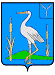                                                              СОВЕТБОЛЬШЕКАРАЙСКОГО МУНИЦИПАЛЬНОГО ОБРАЗОВАНИЯРОМАНОВСКОГО МУНИЦИПАЛЬНОГО  РАЙОНАСАРАТОВСКОЙ ОБЛАСТИРЕШЕНИЕ № 143 от  04.04.2022 года                                                              с.Большой КарайО внесении изменений в решение №122 от 16.03.2016г. «О порядке размещения сведений о доходах, расходах, об имуществе и обязательствах имущественного характера лиц, замещающих муниципальные должности в Большекарайском муниципальном образовании, и членов их семей в информационно - телекоммуникационной сети "Интернет"В соответствии с Федеральным законом РФ от 6 октября 2003 года № 131-ФЗ «Об общих принципах организации местного самоуправления в Российской Федерации» (с изменениями Федерального закона РФ от 03 ноября 2015 года № 303-ФЗ), Федеральным законом РФ от 25 декабря 2008 года № 273-ФЗ «О противодействии коррупции», Федеральным законом РФ от 3 декабря 2012 года № 230-ФЗ «О контроле за соответствием расходов лиц, замещающих государственные должности, и иных лиц их доходам» и Уставом Большекарайского муниципального образования Романовского муниципального района, Совет Большекарайского муниципального образования  РЕШИЛ:1.Внести изменения в решение Совета Большекарайского муниципального образования №122 от 16.03.2016г. «О порядке размещения сведений о доходах, расходах, об имуществе и обязательствах имущественного характера лиц, замещающих муниципальные должности в Большекарайском муниципальном образовании, и членов их семей в информационно - телекоммуникационной сети "Интернет",изложив пп. «г» п.2 в новой редакции:« г) сведения об источниках получения средств, за счет которых совершены сделки(совершена сделка) по приобретению земельного участка, иного объекта недвижимого имущества, транспортного средства, ценных бумаг, акций(долей участия, паев в уставных (складочных) капиталах организаций),цифровых финансовых активов,цифровой валюты, если общая сумма таких сделок превышает общий доход лица, замещающего муниципальную должность, его супруги (супруга) за три последних года, предшествующих отчетному периоду».2. Настоящее решение вступает в силу со дня официального опубликования (обнародования).3. Контроль за исполнением настоящего решения оставляю за собой.Глава Большекарайского муниципального образования                              Н.В.Соловьева